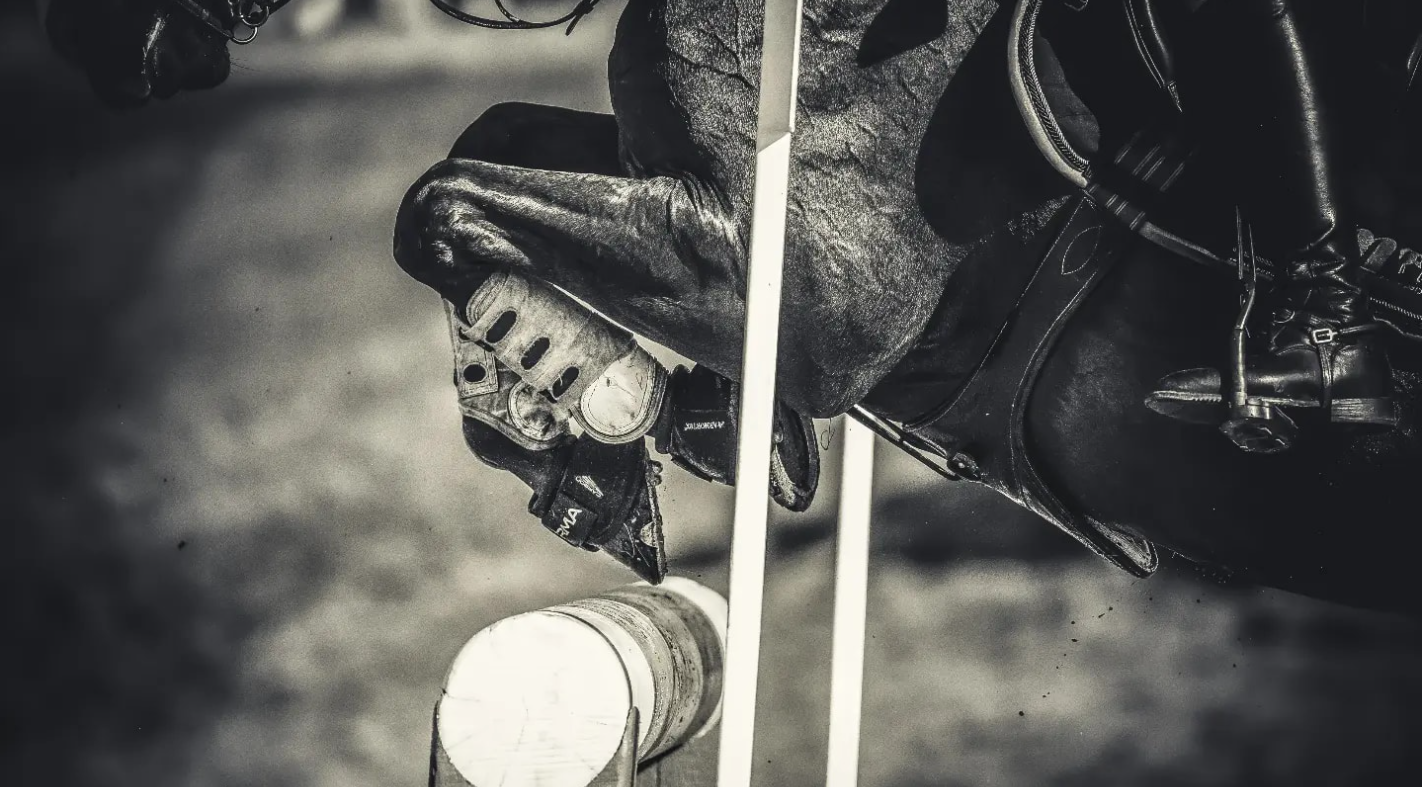 Funktionär Föreningen Mantorpsryttarna

Föreningen Mantorpsryttarna är en ideell förening som bedriver tävlingsverksamhet inom ridsport i tre discipliner – dressyr, hoppning och fälttävlan. Klubben har även många egna tävlingsryttare från hobbynivå upp till ryttare som deltar vid både svenska mästerskap samt internationella tävlingar. Att arrangera egna tävlingar är en förutsättning för att vi ska finnas kvar som klubb och för att vi ska kunna stötta våra lagryttare med bland annat lagavgifter samt träningar. För att kunna bedriva tävlingar krävs det ideella krafter som ställer upp som funktionärer, men vad innebär det egentligen att vara funktionär för Mantorpsryttarna?  
Vad gör en funktionär?I samband med tävlingar behövs det en rad olika funktionärer och det går att hitta en uppgift som passar alla – även den med mindre hästvana. Nedan är en lista på några vanliga arbetsuppgifter:Banpersonal som bygger hinder i samband med hopptävlingar Domarsekreterare som skriver protokoll i samband med dressyrtävlingar Hinderfunktionärer som bedömer om ekipaget klarade hindret i samband med fälttävlanDörröppnare som släpper in och ut hästar från tävlingsbananStå i kafeteria och sälja fika och lunch Parkeringsvakt som ser till att hästtransporter och lastbilar parkerar på anvisad platsOch många, många fler… Tack för din insats Din insats som funktionär bidrar till att vi kan fortsätta att arrangera tävlingar och som tack bjuds du på mat eller fika under tävlingsdagen. Det är dessutom en fantastisk chans att lära känna andra klubbmedlemmar och hästintresserade samtidigt som det finns möjlighet att titta på tävlingarna och lära sig både kring hur det går till på en tävlingsplats samt få inspiration av duktiga ryttare. 
Vi ser fram emot att träffa dig på vårt nästa event! 